This template is for use by organizations receiving accreditation decisions in 2024.OverviewIn the Self-Study Report, you will provide the information requested in concise narrative explanations and statements, in the tables provided, and with uploaded documents to verify that your CME program meets the MMA’s requirements. We encourage you to be succinct, answer the questions directly, and avoid extraneous information. Provide attachments only where requested. Miscellaneous documents that are not requested will not be reviewed. Instructions for SubmissionComplete this Word document.Save completed Word document as PDF.Combine this PDF with PDF(s) of attachments.Bookmark each attachment. Note: Providers need PDF software (e.g., Adobe Acrobat) to create a PDF with bookmarks. If you do not currently have PDF software, we ask that you look into purchasing this product. Accreditation materials usually contain many documents and the bookmarks are essential for the review process.Save combined PDF.Submit PDF to the MMA via OneDrive. Note: The final document will be a single PDF that includes this Self-Study Report Outline followed by any required attachments with each attachment bookmarked.Demographic InformationOrganization Full Name:		ACCME ID Number: 		CME Staff ContactName:		Title:		Phone:		E-mail:		Physician Responsible for CME ProgramName:		Title:		Phone:		E-mail:		Chief Executive OfficerName:		Phone:		E-mail:		Self-Study Report SubmissionSubmitted By:	Date:		Type of Organization	Government or Military	Hospital/Health Care Delivery System	Insurance/Managed Care Company	Non-profit (physician membership organization)	Non-profit (other)	Publishing/Education Company	Other (specify):		Commercial Support and Joint ProvidershipDoes your CME program have mechanisms in place to accept commercial support?	Have you received commercial support during the current reaccreditation term?		Have you participated in joint providership during the current accreditation term?	PrologueCME Program HistoryEnter a brief history of your continuing medical education program.Organizational ChartAt the end of this document, attach an organizational chart that shows the leadership and structure of your CME program.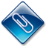 Core Accreditation Criteria: CME Mission and Program ImprovementMISSIONThe provider has a CME mission statement that includes expected results articulated in terms of changes in competence, performance, or patient outcomes that will be the result of the program.Enter the expected results component of your CME mission statement. The expected results must be articulated in terms of competence, performance, or patient outcomes.PROGRAM ANALYSISThe provider gathers data or information and conducts a program-based analysis on the degree to which the CME mission of the provider has been met through the conduct of CME activities/educational interventions.Describe your conclusions on the degree to which you have met the expected results of your mission. These conclusions should be based on the data you have obtained to support your analysis of learner change across your overall program of accredited activities.PROGRAM IMPROVEMENTSThe provider identifies, plans, and implements the needed or desired changes in the overall program (e.g., planners, teachers, infrastructure, methods, resources, facilities, interventions) that are required to improve on ability to meet the CME mission.Describe the needed or desired changes in the overall program required to improve on your ability to meet your CME mission that have been identified, planned, and implemented during the accreditation term.Core Accreditation Criteria: Educational Planning and EvaluationEDUCATIONAL NEEDSThe provider incorporates into CME activities the educational needs (knowledge, competence, or performance) that underlie the professional practice gaps of their own learners.Describe what you do to ensure your organization identifies the professional practice gaps of your learners and the educational needs that underlie the practice gaps.DESIGNED TO CHANGEThe provider generates activities/educational interventions that are designed to change competence, performance, or patient outcomes as described in its mission statement.Describe what you do to ensure your organization designs activities to change the competence, performance, or patient outcomes of your learners.APPROPRIATE FORMATSThe provider chooses educational formats for activities/interventions that are appropriate for the setting, objectives, and desired results of the activity.What activity formats have you used during the current accreditation term? (check all that apply)  Live Course						  Committee Learning  Regularly Scheduled Series				  Performance Quality Improvement  Enduring Material					  Internet Searching and Learning  Journal CME/CE					  Learning from Teaching   Manuscript Review					  Other/Blended Learning   Test-Item Writing					Explain why the educational formats chosen are appropriate for the settings, objectives, and desired results of your activities.COMPETENCIESThe provider develops activities/educational interventions in the context of desirable physician attributes (competencies).Describe what you do to ensure your activities/educational interventions are developed in the context of desirable physician attributes.ANALYZES CHANGEThe provider analyzes changes in learners (competence, performance, or patient outcomes) achieved as a result of the overall program's activities/educational interventions.Describe the strategies you use to obtain data on changes in learners’ competence, performance, or patient outcomes across your overall program of accredited activities.Based on the data obtained on learner change, describe your conclusions as to whether or not you were able to change learner competence, performance or patient outcomes across your overall program of accredited activities.Standards for Integrity and Independence in Accredited Continuing EducationSTANDARD 1: Ensure Content is ValidAccredited providers are responsible for ensuring that their education is fair and balanced and that any clinical content presented supports safe, effective patient care.All recommendations for patient care in accredited continuing education must be based on current science, evidence, and clinical reasoning, while giving a fair and balanced view of diagnostic and therapeutic options.All scientific research referred to, reported, or used in accredited education in support or justification of a patient care recommendation must conform to the generally accepted standards of experimental design, data collection, analysis, and interpretation.Although accredited continuing education is an appropriate place to discuss, debate, and explore new and evolving topics, these areas need to be clearly identified as such within the program and individual presentations. It is the responsibility of accredited providers to facilitate engagement with these topics without advocating for, or promoting, practices that are not, or not yet, adequately based on current science, evidence, and clinical reasoning.Organizations cannot be accredited if they advocate for unscientific approaches to diagnosis or therapy, or if their education promotes recommendations, treatment, or manners of practicing healthcare that are determined to have risks or dangers that outweigh the benefits or are known to be ineffective in the treatment of patients.Describe what you do to ensure that the content of CME activities and your accredited CME program meet all four elements of Standard 1.STANDARD 2: Prevent Commercial Bias and Marketing in Accredited Continuing EducationAccredited continuing education must protect learners from commercial bias and marketing.The accredited provider must ensure that all decisions related to the planning, faculty selection, delivery, and evaluation of accredited education are made without any influence or involvement from the owners and employees of an ineligible company.Accredited education must be free of marketing or sales of products or services. Faculty must not actively promote or sell products or services that serve their professional or financial interests during accredited education.The accredited provider must not share the names or contact information of learners with any ineligible company or its agents without the explicit consent of the individual learner.Describe what you do to ensure that the content of your accredited activities and your accredited CME program meet expectations of elements 1 AND 2 of Standard 2.Describe what you do to ensure that names or contact information of learners are not shared with any ineligible company or its agents without the explicit consent of learners.STANDARD 3: Identify, Mitigate, and Disclose Relevant Financial RelationshipsAccredited providers must take the following steps when developing accredited continuing education.Collect information: Collect information from all planners, faculty, and others in control of educational content about all their financial relationships with ineligible companies within the prior 24 months. There is no minimum financial threshold; individuals must disclose all financial relationships, regardless of the amount, with ineligible companies. Individuals must disclose regardless of their view of the relevance of the relationship to the education. Disclosure information must include:The name of the ineligible company with which the person has a financial relationship.The nature of the financial relationship. Examples of financial relationships include employee, researcher, consultant, advisor, speaker, independent contractor (including contracted research), royalties or patent beneficiary, executive role, and ownership interest. Individual stocks and stock options should be disclosed; diversified mutual funds do not need to be disclosed. Research funding from ineligible companies should be disclosed by the principal or named investigator even if that individual’s institution receives the research grant and manages the funds.Exclude owners or employees of ineligible companies: Review the information about financial relationships to identify individuals who are owners or employees of ineligible companies. These individuals must be excluded from controlling content or participating as planners or faculty in accredited education. There are three exceptions to this exclusion— employees of ineligible companies can participate as planners or faculty in these specific situations:When the content of the activity is not related to the business lines or products of their employer/company.When the content of the accredited activity is limited to basic science research, such as preclinical research and drug discovery, or the methodologies of research, and they do not make care recommendations.When they are participating as technicians to teach the safe and proper use of medical devices, and do not recommend whether or when a device is used.Identify relevant financial relationships: Review the information about financial relationships to determine which relationships are relevant. Financial relationships are relevant if the educational content an individual can control is related to the business lines or products of the ineligible company.Mitigate relevant financial relationships: Take steps to prevent all those with relevant financial relationships from inserting commercial bias into content.Mitigate relationships prior to the individuals assuming their roles. Take steps appropriate to the role of the individual. For example, steps for planners will likely be different than for faculty and would occur before planning begins.Document the steps taken to mitigate relevant financial relationships. Disclose all relevant financial relationships to learners: Disclosure to learners must include each of the following:The names of the individuals with relevant financial relationships.The names of the ineligible companies with which they have relationships.The nature of the relationships.A statement that all relevant financial relationships have been mitigated.Identify ineligible companies by their name only. Disclosure to learners must not include ineligible companies’ corporate or product logos, trade names, or product group messages.Disclose absence of relevant financial relationships. Inform learners about planners, faculty, and others in control of content (either individually or as a group) with no relevant financial relationships with ineligible companies.Learners must receive disclosure information, in a format that can be verified at the time of accreditation, before engaging with the accredited education.Describe the process(es) you have in place to collect information from all planners, faculty, and others in control of educational content about all financial relationships with ineligible companies to meet the expectations of Standard 3.1 and that your process includes:the complete definition of an ineligible company andthe individual completing the form/mechanism is instructed to include ALL financial relationships with ineligible companies for the prior 24 months.Does your organization use employees or owners of ineligible companies in its accredited activities?If Yes, describe the process(es) you have in place to meet the expectations of Standard 3.2 (a-c).Describe the process(es) you use to determine which financial relationships are relevant to the educational content. Describe the method(s) you use to mitigate all relevant financial relationships for individuals involved in the planning of CME activities, such as planner/editor/reviewer roles.Describe the method(s) you use to mitigate all relevant financial relationships for individuals with speaker/author/moderator/facilitator roles. Describe the method(s) you use to inform learners of the presence or absence of relevant financial relationships of all individuals in control of content.Describe the method(s) you use to inform learners that all relevant financial relationships have been mitigated.Describe what you do to ensure that your organization does NOT engage in joint providership with ineligible companies.STANDARD 4: Manage Commercial Support AppropriatelyAccredited providers that choose to accept commercial support (defined as financial or in-kind support from ineligible companies) are responsible for ensuring that the education remains independent of the ineligible company and that the support does not result in commercial bias or commercial influence in the education. The support does not establish a financial relationship between the ineligible company and planners, faculty, and others in control of content of the education.Decision-making and disbursement: The accredited provider must make all decisions regarding the receipt and disbursement of the commercial support.Ineligible companies must not pay directly for any of the expenses related to the education or the learners.The accredited provider may use commercial support to fund honoraria or travel expenses of planners, faculty, and others in control of content for those roles only.The accredited provider must not use commercial support to pay for travel, lodging, honoraria, or personal expenses for individual learners or groups of learners in accredited education.The accredited provider may use commercial support to defray or eliminate the cost of the education for all learners.Agreement: The terms, conditions, and purposes of the commercial support must be documented in an agreement between the ineligible company and the accredited provider. The agreement must be executed prior to the start of the accredited education. An accredited provider can sign onto an existing agreement between an accredited provider and a commercial supporter by indicating its acceptance of the terms, conditions, and amount of commercial support it will receive.Accountability: The accredited provider must keep a record of the amount or kind of commercial support received and how it was used, and must produce that accounting, upon request, by the accrediting body or by the ineligible company that provided the commercial support.Disclosure to learners: The accredited provider must disclose to the learners the name(s) of the ineligible company(ies) that gave the commercial support, and the nature of the support if it was in-kind, prior to the learners engaging in the education. Disclosure must not include the ineligible companies’ corporate or product logos, trade names, or product group messages.Does your organization accept commercial support*?*Commercial support is defined in Standard 4 as financial or in-kind support from ineligible companies in direct support of accredited education. PLEASE NOTE: This does not include fees for advertising and exhibits.If Yes, describe what you do to ensure your organization meets the expectations of all four elements of Standard 4.STANDARD 5: Managing Ancillary Activities Offered in Conjunction with Accredited Continuing EducationAccredited providers are responsible for ensuring that education is separate from marketing by ineligible companies—including advertising, sales, exhibits, and promotion—and from nonaccredited education offered in conjunction with accredited continuing education.Arrangements to allow ineligible companies to market or exhibit in association with accredited education must not:Influence any decisions related to the planning, delivery, and evaluation of the education.Interfere with the presentation of the education.Be a condition of the provision of financial or in-kind support from ineligible companies for the education.The accredited provider must ensure that learners can easily distinguish between accredited education and other activities.Live continuing education activities: Marketing, exhibits, and nonaccredited education developed by or with influence from an ineligible company or with planners or faculty with unmitigated financial relationships must not occur in the educational space within 30 minutes before or after an accredited education activity. Activities that are part of the event but are not accredited for continuing education must be clearly labeled and communicated as such.Print, online, or digital continuing education activities: Learners must not be presented with marketing while engaged in the accredited education activity. Learners must be able to engage with the accredited education without having to click through, watch, listen to, or be presented with product promotion or product-specific advertisement.Educational materials that are part of accredited education (such as slides, abstracts, handouts, evaluation mechanisms, or disclosure information) must not contain any marketing produced by or for an ineligible company, including corporate or product logos, trade names, or product group messages.Information distributed about accredited education that does not include educational content, such as schedules and logistical information, may include marketing by or for an ineligible company.Ineligible companies may not provide access to, or distribute, accredited education to learners.Does your organization offer ancillary activities, including advertising, sales, exhibits, or promotion for ineligible companies and/or nonaccredited education in conjunction with your accredited CE activities?If Yes, describe what you do to ensure that your organization meets the expectations of all three elements of Standard 5.Accreditation PoliciesAccreditation Statement PolicyThe accreditation statement must appear on all CME activity materials and brochures distributed by accredited organizations, except that the accreditation statement does not need to be included on initial, save-the-date type activity announcements. Such announcements contain only general, preliminary information about the activity such as the date, location, and title. If more specific information is included, such as faculty and objectives, the accreditation statement must be included.The MMA accreditation statement is as follows:For directly provided activities: “The (name of accredited provider) is accredited by the Minnesota Medical Association (MMA) to provide continuing medical education for physicians.”For jointly provided activities: “This activity has been planned and implemented in accordance with the accreditation requirements and policies of the Minnesota Medical Association (MMA) through the joint providership of (name of accredited provider) and (name of nonaccredited provider). The (name of accredited provider) is accredited by the MMA to provide continuing medical education for physicians.”There is no "co-providership" accreditation statement. If two or more accredited providers are working in collaboration on a CME activity, one provider must take responsibility for the compliance of that activity. Co-provided CME activities should use the directly provided activity statement, naming the one accredited provider that is responsible for the activity. The MMA has no policy regarding specific ways in which providers may acknowledge the involvement of other accredited providers in their CME activities.Describe what you do to ensure that your CME activities meet the requirements of the Accreditation Statement Policy.CME Attendance Records Retention PolicyAttendance Records: An accredited provider must have mechanisms in place to record and, when authorized by the participating physician, verify participation for six years from the date of the CME activity. The accredited provider is free to choose whatever registration method works best for their organization and learners. The MMA does not require sign-in sheets.Describe the mechanism your organization uses to record and verify physician participation for six years from the date of your accredited activities.At the end of this document, attach an example of the information or report(s) your mechanism can produce for an individual participant.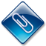 CME Activity Records Retention PolicyActivity Documentation: An accredited provider is required to retain activity files/records of CME activity planning and presentation during the current accreditation term or for the last twelve months, whichever is longer.Describe what your organization does to ensure that activity files/records of CME activity planning and presentation are retained during the current accreditation term or for the last twelve months, whichever is longer. Accreditation with CommendationIf your organization chooses to submit for Accreditation with Commendation, you must demonstrate compliance with eight of the 16 criteria, including at least one from the Achieves Outcomes category.IMPORTANT: A provider will not be considered for commendation if descriptions/evidence are presented for fewer than eight criteria and/or if descriptions/evidence are not presented for at least one criterion from the Achieves Outcomes category. Descriptions/evidence will not be considered for more than eight criteria.Is your organization submitting for Accreditation with Commendation?